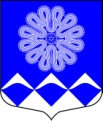 РОССИЙСКАЯ ФЕДЕРАЦИЯАДМИНИСТРАЦИЯ МУНИЦИПАЛЬНОГО ОБРАЗОВАНИЯПЧЕВСКОЕ  СЕЛЬСКОЕ ПОСЕЛЕНИЕКИРИШСКОГО МУНИЦИПАЛЬНОГО РАЙОНАЛЕНИНГРАДСКОЙ ОБЛАСТИПОСТАНОВЛЕНИЕ  Об утверждении Порядка разработки и утверждения бюджетного прогноза  муниципального образования Пчевское сельское поселение Киришского муниципального районаЛенинградской области на долгосрочный период       В соответствии со статьей 170.1 Бюджетного кодекса Российской Федерации, Федеральным Законом  от 28.06.2014 года №172-ФЗ «О стратегическом планировании в Российской Федерации», п. 2 статьи 7 решения совета депутатов муниципального образования Пчевское сельское поселение Киришского муниципального района Ленинградской области от 17.04.2014 года № 61/287 «Об утверждении Положения о бюджетном процессе в муниципальном образовании Пчевское сельское поселение Киришского муниципального района Ленинградской области», Администрация Пчевского сельского поселения ПОСТАНОВЛЯЕТ:Утвердить Порядок разработки и утверждения бюджетного прогноза  муниципального образования Пчевское сельское поселение Киришского муниципального района Ленинградской области на долгосрочный период согласно приложению к настоящему постановлению.Контроль за выполнением настоящего постановления оставляю за собой.Настоящее постановление вступает в силу со дня его подписания. Глава администрации                                                            Левашов Д.Н.Разослано: в дело-2, Комитет финансовПриложение к постановлению№ 92 от 18.08.2015 г. Порядокразработки и утверждения бюджетного прогноза  муниципального образования Пчевское сельское поселение Киришского муниципального района Ленинградской области на долгосрочный периодОбщие положенияНастоящий Порядок устанавливает правила разработки и утверждения, а также требования к составу и содержанию бюджетного прогноза муниципального образования Пчевское сельское поселение Киришского муниципального района Ленинградской области на долгосрочный период (далее – бюджетный прогноз).Бюджетный прогноз – это документ, содержащий прогноз основных характеристик бюджета муниципального образования Пчевское сельское поселение Киришского муниципального района Ленинградской области, показатели финансового обеспечения муниципальных программ муниципального образования Пчевское сельское поселение Киришского муниципального района Ленинградской области на период их действия, иные показатели, характеризующие бюджет  муниципального образования Пчевское сельское поселение Киришского муниципального района Ленинградской области, а также содержащий основные подходы к формированию бюджетной политики на долгосрочный период.Бюджетный прогноз разрабатывается на период, указанный в решении  совета депутатов муниципального образования Пчевское сельское поселение Киришского муниципального района Ленинградской области о формировании бюджетного прогноза, каждые три года не менее чем на шесть и более лет. Бюджетный прогноз разрабатывается на основе прогноза социально-экономического развития муниципального образования Пчевское сельское поселение Киришского муниципального района Ленинградской области на соответствующий период.Бюджетный прогноз может быть изменен с учетом изменения прогноза социально-экономического развития муниципального образования Пчевское сельское поселение Киришского муниципального района Ленинградской области  на соответствующий период и принятых решений совета депутатов муниципального образования Пчевское сельское поселение Киришского муниципального района Ленинградской области  о бюджете муниципального образования Пчевское сельское поселение Киришского муниципального района Ленинградской области без продления периода его действия.Проект бюджетного прогноза (проект изменений бюджетного прогноза), за исключением показателей финансового обеспечения муниципальных программ,  представляется в  совет депутатов муниципального образования Пчевское сельское поселение Киришского муниципального района Ленинградской области одновременно с проектом решения совета депутатов муниципального образования Пчевское сельское поселение Киришского муниципального района Ленинградской области о бюджете  муниципального образования Пчевское сельское поселение Киришского муниципального района Ленинградской области на очередной финансовый год и плановый период.Бюджетный прогноз (изменения бюджетного прогноза) утверждается постановлением администрации Пчевского сельского поселения в срок, не превышающий двух месяцев со дня официального опубликования решения советов депутатов  муниципального образования Пчевское сельское поселение Киришского муниципального района Ленинградской области о бюджете на очередной финансовый год и плановый период.Разработку  бюджетного прогноза (изменения бюджетного прогноза) осуществляет Комитет финансов муниципального образования Киришский муниципальный район Ленинградской области.Сроки представления и сведения, необходимые дляразработки бюджетного прогноза Для составления проекта бюджетного прогноза муниципального образования Пчевское сельское поселение Киришского муниципального района Ленинградской области специалист 1 категории администрации муниципального образования Пчевское сельское поселение Киришского муниципального района Ленинградской области в срок до 15 сентября текущего года в Комитет финансов муниципального образования Киришский муниципальный район Ленинградской области представляются показатели прогноза социально-экономического развития муниципального образования Пчевское сельское поселение Киришского муниципального района Ленинградской области на долгосрочный период.Изменение прогноза социально-экономического развития муниципального образования Пчевское сельское поселение Киришского муниципального района Ленинградской области в ходе составления или рассмотрения проекта бюджетного прогноза влечет за собой изменение основных характеристик проекта бюджетного прогноза муниципального образования Пчевское сельское поселение Киришского муниципального района Ленинградской области.Основные параметры и описание бюджетного прогноза    1. Основными параметрами бюджетного прогноза являются: доходы, расходы, дефицит (профицит) и источники финансирования дефицита бюджета муниципального образования Пчевское сельское поселение Киришского муниципального района Ленинградской области.2. Доходы бюджета муниципального образования Пчевское сельское поселение Киришского муниципального района Ленинградской области включают:- налоговые и неналоговые доходы;- безвозмездные поступления.3. Расходы бюджета муниципального образования Пчевское сельское поселение Киришского муниципального района Ленинградской области включают:1)  расходы на реализацию муниципальных  программ муниципального образования Пчевское сельское поселение Киришского муниципального района Ленинградской области на период их действия;2)   расходы на реализацию непрограммных мероприятий муниципального образования Пчевское сельское поселение Киришского муниципального района Ленинградской области;3) расходы на обеспечение деятельности органов местного самоуправления муниципального образования Пчевское сельское поселение Киришского муниципального района Ленинградской области;4) расходы по обслуживанию муниципального долга муниципального образования Пчевское сельское поселение Киришского муниципального района Ленинградской области.Объем дефицита (профицита) бюджета муниципального образования Пчевское сельское поселение Киришского муниципального района Ленинградской области рассчитывается как разница между объемом доходов и расходов бюджета, его размер должен соответствовать требованиям, установленным Бюджетным кодексом Российской Федерации.Состав источников финансирования дефицита бюджета муниципального образования Пчевское сельское поселение Киришского муниципального района Ленинградской области устанавливается в соответствии со статьей 96 Бюджетного кодекса Российской Федерации.Бюджетный прогноз учитывает:- основные итоги исполнения бюджета муниципального образования Пчевское сельское поселение Киришского муниципального района Ленинградской области в текущем году:- предварительные итоги социально-экономического развития муниципального образования Пчевское сельское поселение Киришского муниципального района Ленинградской области за истекший период текущего финансового года и ожидаемые итоги социально-экономического муниципального образования Пчевское сельское поселение Киришского муниципального района Ленинградской области за текущий финансовый год.          6.  Бюджетный прогноз включает: - описание основных параметров бюджета муниципального образования Пчевское сельское поселение Киришского муниципального района Ленинградской области на соответствующий период с учетом выбранного сценария в качестве долгосрочного прогноза; - описание основных сценарных условий, направлений развития налоговой, бюджетной и долговой политики муниципального образования Пчевское сельское поселение Киришского муниципального района Ленинградской области;- прогноз основных показателей бюджета муниципального образования Пчевское сельское поселение Киришского муниципального района области на долгосрочный период по форме, утвержденной приложением № 1 к настоящему Порядку;-  информацию о показателях финансового обеспечения муниципальных  программ муниципального образования Пчевское сельское поселение Киришского муниципального района Ленинградской области на период действия бюджетного прогноза по форме, утвержденной приложением №2 к настоящему Порядку;-  финансовые показатели бюджетного прогноза отражаются в млн. рублей.Приложение № 1 к Порядку Основные показатели бюджета муниципального образования Пчевское сельское поселение Киришского муниципального района Ленинградской области на долгосрочный период (в млн. рублей)1) годn    -  год, предшествующий году разработки бюджетного прогноза ,2) годni    - год разработки бюджетного прогноза,3) годni+1  - первый год действия бюджетного прогноза,4) годni+2 -   второй год действия бюджетного прогноза,5) годni+3  -  третий год действия бюджетного прогноза,6) годni+4  -  четвертый год действия бюджетного прогноза,7) годni+5  -  пятый  год действия бюджетного прогноза,8) годni+6  -  шестой год действия бюджетного прогноза Приложение № 2 к Порядку Информация о показателях финансового обеспечения муниципальных программ муниципального образования Пчевское сельское поселение Киришского муниципального района Ленинградской области(в млн. рублей)1) годni    -   год разработки бюджетного прогноза,2) годni+1  -  первый год действия бюджетного прогноза,3) годni+2 -   второй год действия бюджетного прогноза,4) годni+3  -  третий год действия бюджетного прогноза,5) годni+4  -  четвертый год действия бюджетного прогноза,6) годni+5  -  пятый  год действия бюджетного прогноза,7) годni+6  -  шестой год действия бюджетного прогноза 18 августа 2015  года                   № 92Наименование показателяИсполнено за годn1)План на годni2)Прогноз на годni+13)Прогноз на годni+14)Прогноз на годni+25)Прогноз на годni+36)Прогноз на годni+47)Прогноз на годni+58)Бюджет  муниципального образования Пчевское сельское поселение Киришского муниципального района Ленинградской областиБюджет  муниципального образования Пчевское сельское поселение Киришского муниципального района Ленинградской областиБюджет  муниципального образования Пчевское сельское поселение Киришского муниципального района Ленинградской областиБюджет  муниципального образования Пчевское сельское поселение Киришского муниципального района Ленинградской областиБюджет  муниципального образования Пчевское сельское поселение Киришского муниципального района Ленинградской областиБюджет  муниципального образования Пчевское сельское поселение Киришского муниципального района Ленинградской областиБюджет  муниципального образования Пчевское сельское поселение Киришского муниципального района Ленинградской областиБюджет  муниципального образования Пчевское сельское поселение Киришского муниципального района Ленинградской областиБюджет  муниципального образования Пчевское сельское поселение Киришского муниципального района Ленинградской области1. Доходы всего:в том численалоговые и неналоговые доходыбезвозмездные поступления, из них:из федерального бюджетаиз областного бюджетаиз бюджета Киришского муниципального района2.Расходы всего:в том числена обеспечение деятельности органов местного самоуправления муниципального образованияна реализацию непрограммных мероприятий муниципального образованияна реализацию муниципальных  программ муниципального образованияна обслуживание муниципального долгаусловно-утвержденные расходы в %% 3.Дефицит (профицит)в %%4.Объем муниципального долга (на первое января очередного года)в %%Наименование муниципальной программы План на годni1)Утверждено бюджетомУтверждено бюджетомУтверждено бюджетомПрогнозПрогнозПрогнозНаименование муниципальной программы План на годni1)на годni+12)на годni+23)на годni+34)на годni+45)на годni+56)на годni+67)ВСЕГОв том числе2.3.…